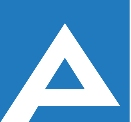 Agenţia Naţională pentru Ocuparea Forţei de MuncăCOMISIA DE CONCURS Lista candidaţilor care au promovat concursul pentru ocuparea funcţiilor publice vacante (30.06.2023)  Nr. d/oNume, PrenumeLocul pe care s-a plasat candidatulSpecialist principal,   Direcția Ocuparea Forței de Muncă StrășeniSpecialist principal,   Direcția Ocuparea Forței de Muncă StrășeniSpecialist principal,   Direcția Ocuparea Forței de Muncă Strășeni1.Moisei TatianaI2.Stolear OleseaII